Bleak Hill Primary School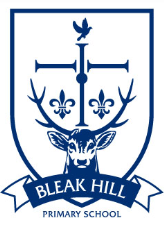 Governing Body Calendar of Meetings 2023/24Dates and times of the full GB meetings for 2023/24 are as follows:TermDateTimeAutumn 2023Tuesday 3rd October 20234.00 pmWednesday 29th November 20234.00 pmSpring 2024Wednesday 24th January 20244.00 pmWednesday 13th March 20244.00 pmSummer 2024Tuesday 14th May 20244.00 pmTuesday 2nd July 20244.00 pm